Лучшие олимпиадные работы по английскому языку.Работа № 1. Автор: Дулесова Анастасия.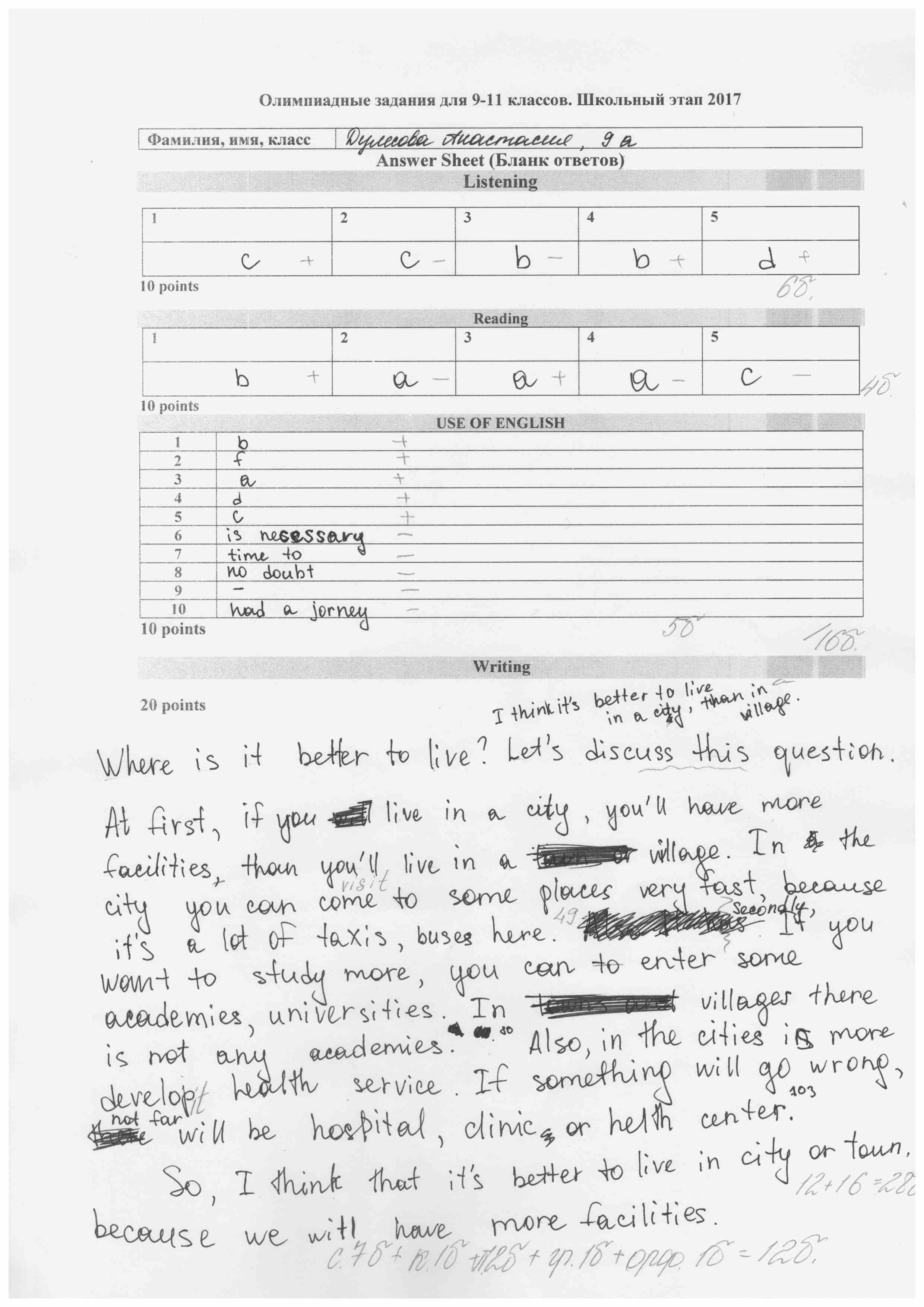 Работа № 2. Автор: Израйлев Виктор.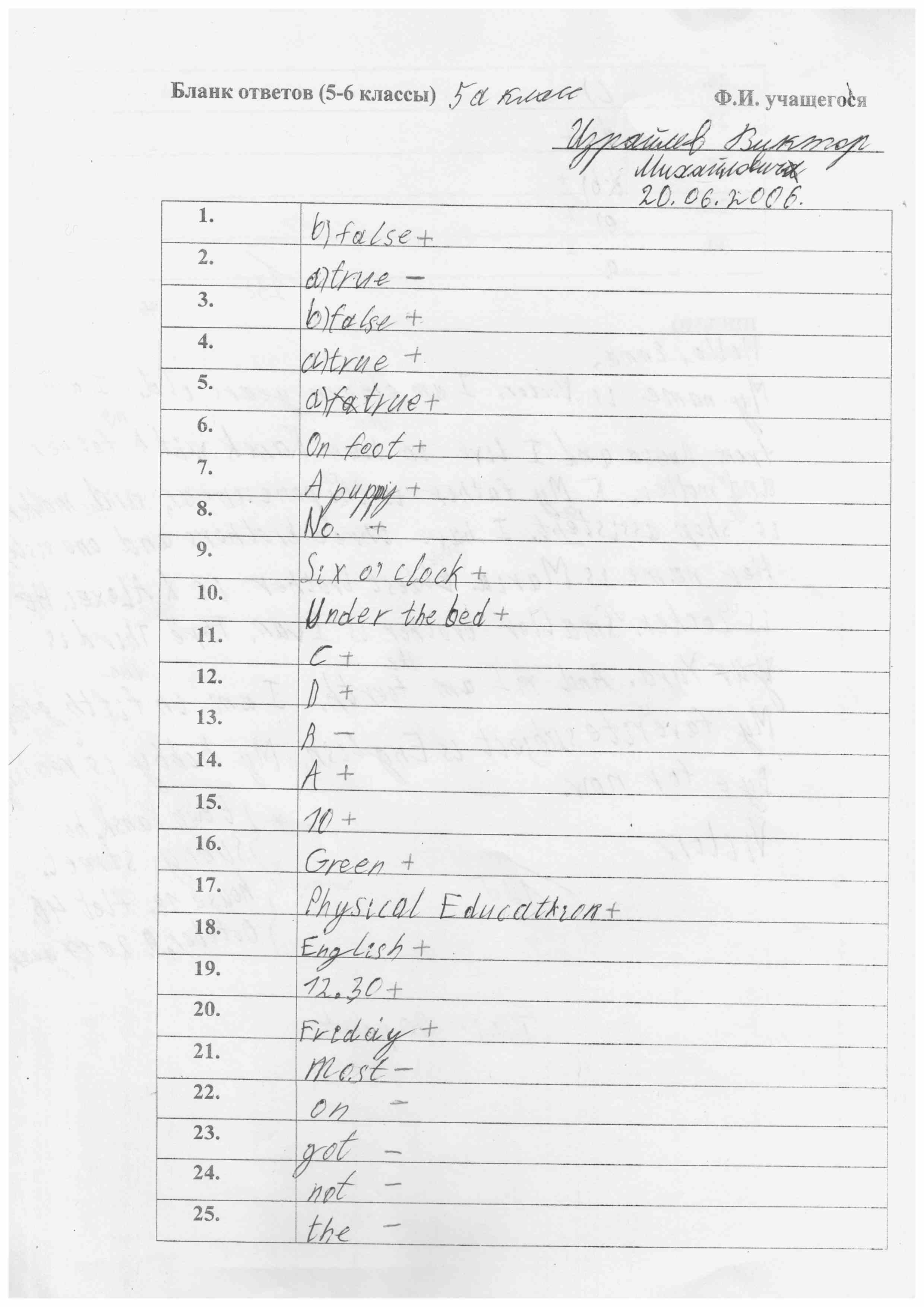 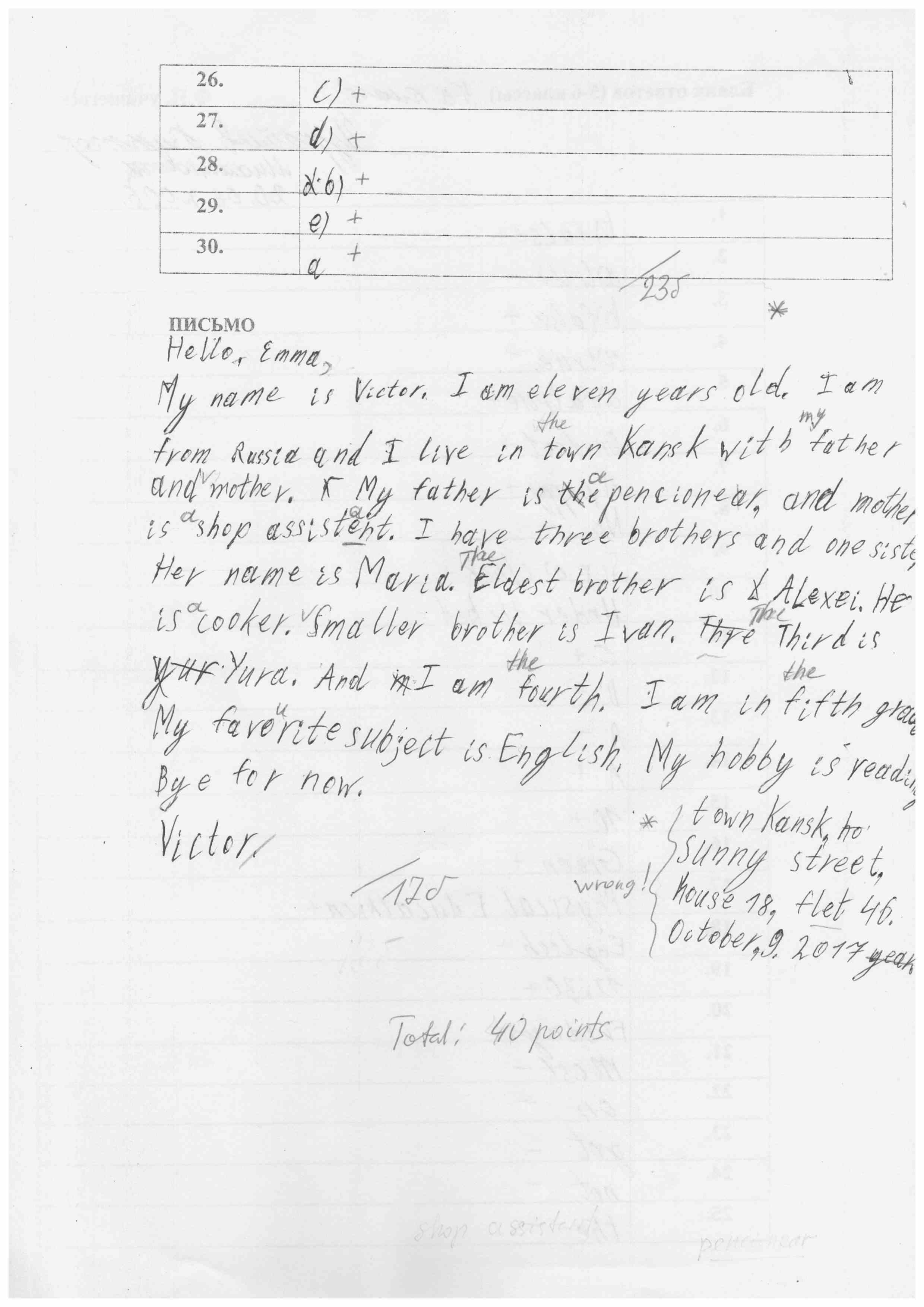 